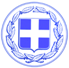                       Κως, 18 Νοεμβρίου 2017ΔΕΛΤΙΟ ΤΥΠΟΥΘΕΜΑ : “Συνάντηση του Δημάρχου Κω κ. Κυρίτση με το Βουλευτή του Σύριζα κ. Καματερό.”Με το Βουλευτή του Σύριζα κ. Η. Καματερό συναντήθηκε σήμερα το πρωί στο Δημαρχείο ο Δήμαρχος Κω κ. Γιώργος Κυρίτσης.Ο Δήμαρχος ενημέρωσε τον κ. Καματερό για τα προβλήματα που δημιουργούνται από την καθυστέρηση στο έργο της αποκατάστασης των λιμενικών εγκαταστάσεων για την κρουαζιέρα.Όπως είναι γνωστό, ο Δήμαρχος ανάλαβε χθες πρωτοβουλία ευαισθητοποίησης και κινητοποίησης του Πρωθυπουργού, των πολιτικών αρχηγών και των βουλευτών Δωδεκανήσου για το πρόβλημα που δημιουργείται στην κρουαζιέρα.Οι κ.κ. Κυρίτσης και Καματερός συμφώνησαν στην ανάγκη άμεσης επιτάχυνσης των διαδικασιών για να ξεκινήσει το έργο.Συζητήθηκε επίσης το ζήτημα της επιτάχυνσης αποκατάστασης των ζημιών στα σχολικά κτίρια για τα οποία απαιτείται ποσό  ευρώ, σύμφωνα με τις μελέτες που έχουν κατατεθεί στην Κτιριακές Υποδομές Α.Ε.Αντικείμενο της συζήτησης ήταν και η παραχώρηση του ακινήτου στο Λινοπότι στο Δήμο Κω, για το οποίο υπάρχει θετική εξέλιξη, όπως επίσης μια σειρά κοινών δράσεων και πρωτοβουλιών των δύο ανδρών με στόχο την διασφάλιση για την Κω του καλύτερου δυνατού αποτελέσματος στους τομείς της υγείας, του αθλητισμού και των εκκρεμών πολεοδομικών θεμάτων.Ο κ. Καματερός όπως και όλοι οι άλλοι Βουλευτές Δωδεκανήσου θα προσκληθούν από το Δήμο Κω στη διευρυμένη συνεδρίαση της Επιτροπής Διαβούλευσης στην οποία θα παρουσιαστεί και θα συζητηθεί η πρόταση του Δήμου Κω για τον ολικό επανασχεδιασμό των λιμενικών εγκαταστάσεων.Γραφείο Τύπου Δήμου Κω